"Szukamy wiosny"   H. Zdzitowiecka 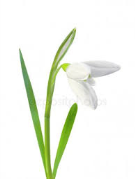  - Joasiu! Joasiu! Chodź prędzej! – woła Terenia.- Co się stało?- Chodź, pokażę ci wiosnę!Pobiegły do pobliskiego parku. Drzewa były jeszcze nagie i szare, w cieniu leżał brudny, topniejący śnieg, ale słońce świeciło jasno i sikorki świergotały wesoło.- Gdzie jest wiosna? – spytała zdziwiona Joasia. – Przecież sikorki były tu przez całą zimę…- Zobacz!Z nagich gałązek zwieszały się wiotkie, delikatne bazie, z których sypał się złocisty pyłek.- Kwitnie! – ucieszyła się Joasia. – To już naprawdę wiosna idzie. Poszukajmy jej jeszcze gdzie indziej.Nagle Joasia przyklękła pod krzakami i pochyliła się nad czymś. Terenia podbiegła i teraz ona wykrzyknęła głośno:- Jakie śliczne!Z ziemi wyrastały mocne, jędrne, zielone listki, a spomiędzy nich mały, delikatny dzwoneczek złożony z trzech dłuższych i trzech krótszych płatków.- Przebiśnieg! Pierwszy kwiatek wiosny!- Przebiśnieg – powtórzyła Terenia. – Jaka to ładna nazwa. To tak, jakby on się przez śnieg przebijał do słońca.- Bo tak jest. Wiesz. Tereniu, on wcale nie boi się zimna i naprawdę nieraz spod śniegu wyrasta.- Szkoda, że w parku nie można zrywać kwiatów – martwiła się Terenia – Zerwałabym go i zaniosła do domu. Ale może przebiśniegi są też i w naszym lesie?- Tych w lesie także zrywać nie wolno! – zawołała Joasia. – Bo przebiśniegów jest u nas coraz mniej i mogą zupełnie wyginąć.- To musimy pilnować, żeby ich nikt nie zrywał – oświadczyła Terenia. – Powiemy o tym także innym dzieciom, żeby i one pilnowały przebiśniegów. Przecież to pierwsze kwiaty wiosny!Pytania do tekstu:1. Jakie osoby wystąpiły w opowiadaniu?                                                                          2. W jakim miejscu rozgrywa się akcja opowiadania?                                                      3. Jakie zwiastuny wiosny znalazły dziewczynki?                                                                            4. Dlaczego nie wolno zrywać przebiśniegów czy krokusów?